SUPPLEMENTARY MATERIALS – ДОПОЛНИТЕЛЬНЫЕ МАТЕРИАЛЫThe Study of Zinc Lability and Bioavailability in the Soil Using 65Zn in the Conditions of a Vegetative Lysimetric ExperimentV. S. Anisimov*, L. N. Anisimova, A. I. Sanzharov, R. A. Frigidov, D. V. Dikarev, Yu. N. Korneev, S. V. Korovin, A. V. Sarukhanov, A. V. ThomsonРис. S1. Стенд для изучения параметров миграции 65Zn(Zn) в системе почва – лизиметрический раствор – растение: а – внешний вид лизиметра, b – момент уравновешивания почвы в лизиметре с деионизированной водой, c – общий вид стенда с растениями во время проведения вегетационного опыта, d – вегетационные сосуды с растениямиFig. S1. A stand for studying the parameters of 65Zn(Zn) migration in the soillysimetric solutionplant system: a – appearance of lysimeter, b  the moment of equilibration of deionized water in the system with Albic Retisol (Loamic, Ochric) soil, c – the appearance of vegetation stand with lysimeter during experiment, d  vegetative vessels with plants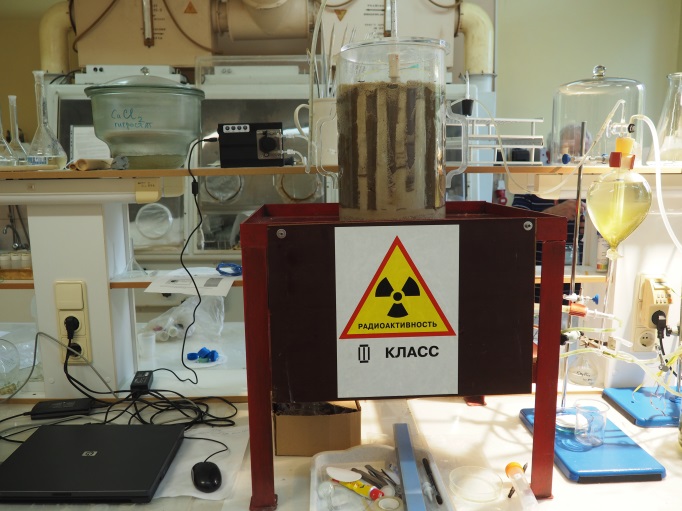 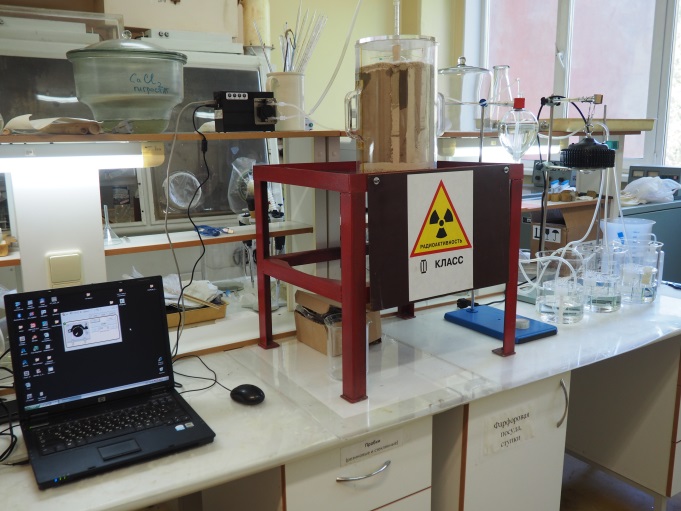 ab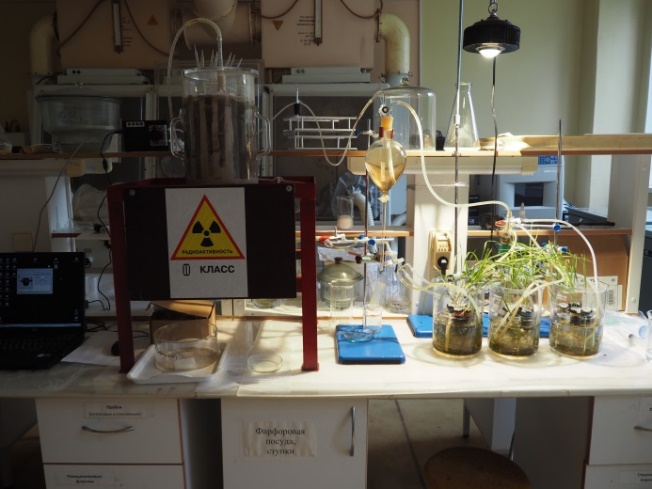 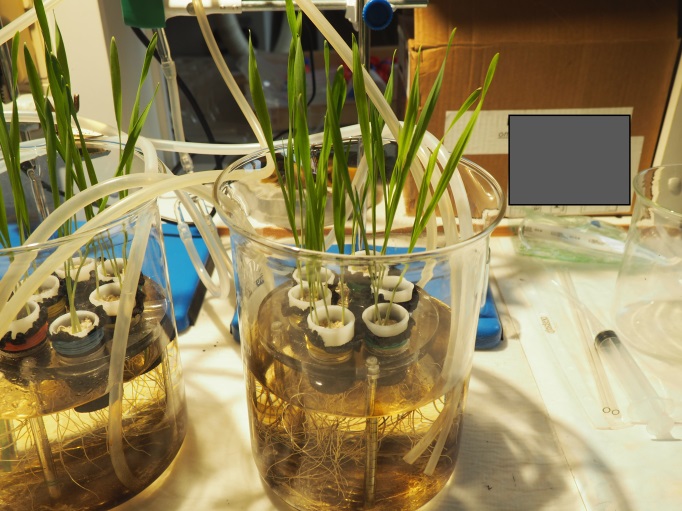 cd